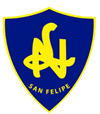 Liceo Corina UrbinaSan FelipeHistoria, Geografía y Ciencias SocialesGuía de Trabajo“REFORMA PROCESAL PENAL EN CHILE”Unidad 2 “Me motivo a participar en la construcción de la DemocraciaObjetivo de Aprendizaje: Describir la Reforma Procesal Penal chilena y su vinculación en el proceso de fortalecimiento de la institucionalidad democrática.  Objetivo de la Guía: Estimular a las estudiantes a participar en mejorar su entorno y en el proceso de fortalecimiento de la institucionalidad democrática.Nombre: Curso: Fecha: Instrucciones Leer atentamente la guía Trabajar individualmente Puedes usar tus apuntes para apoyarte 35 minutos aproximadamente para trabajar.ITEM IResuelve las siguientes preguntas, relacionadas con la reforma procesal penal y con la información presentada en clases.¿En qué consiste la Reforma Procesal Penal?Nombra tres diferencias del sistema entre el sistema antiguo (inquisitivo) y sistema nuevo (sistema acusatorio)¿Qué rol cumple el Juzgado de Garantía en el procedimiento penal?ITEM II: LeerA continuación se presenta un extracto de una noticia publicada por el diario “La Tercera” (16 de octubre de 2012), el cual hace un énfasis en “reformar la reforma” luego de 7 años desde su aplicación. “Otro de los argumentos que se esgrime para justificar la "reforma a la reforma" es la inseguridad ciudadana que provoca el sistema procesal penal. Tampoco coincido, pues el proceso penal no está para lograr disminuir la delincuencia ni menos para evitar la comisión de delitos, pues actúa después que éstos se cometieron. Entonces, tampoco parece adecuado reformar la ley incorporando reglas que tengan por misión u objetivo evitar la inseguridad. Esa no es la vía… Así, debe aumentarse el número de fiscales que existen, pues en diversas localidades de Chile el Ministerio Público carece de los funcionarios suficientes, cuestión que también debe aplicarse a otros servicios tales como el Servicio Médico Legal, Carabineros, Policía de Investigaciones, etc., dando también autonomía a otros como la Defensoría Penal Pública. /www.latercera.com/noticia/reforma-al-sistema-procesal-penal/ Luego de leer, responde dando tu opinión personal en relación al texto:¿Cuáles serían los cambios que harías para mejorar la justicia a partir del extracto? y ¿Por qué?